第十期国际葡萄与葡萄酒高级研讨班The 10th International Advanced Seminar on Viticulture and Enology（陕西杨凌，2018, 4, 19-21  Yangling, Shaanxi 19-21, April, 2018）主办   Sponsored by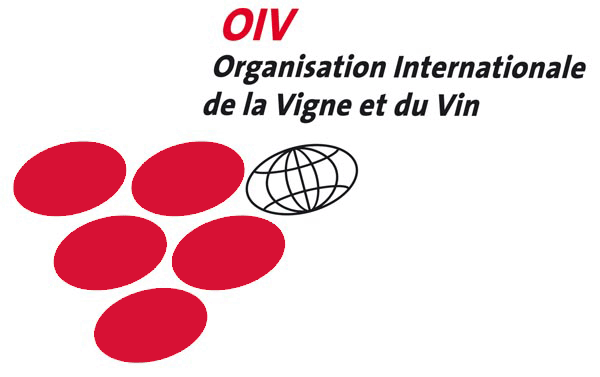 国际葡萄与葡萄酒组织International Organisation of Vine and Wine (OIV)中国酒业协会葡萄酒分会China Alcoholic Drinks Association, Wine Branch中国食品工业协会葡萄酒专家委员会Wine Experts Committee of China National Food Industry Association (CNFIA)国家杨凌农业高新技术产业示范区管委会Yangling Agricultural Hi-Tech Industries Demonstration Zone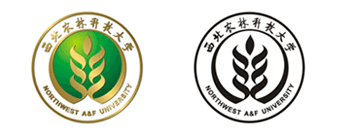 西北农林科技大学Northwest A&F University陕西省果业协会Shaanxi  Fruit Association, 承办   Organized by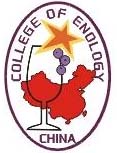 西北农林科技大学葡萄酒学院College of Enology, Northwest A&F UniversityOIV亚洲葡萄与葡萄酒科技发展中心Science and Technology Development Observatory of Viti-viniculture in Asia (OIV)第十期国际葡萄与葡萄酒研讨班The 10th International Advanced Seminar on Viticulture and Enology一、研讨班主题：葡萄酒产业发展国际化。主要研讨内容：中国葡萄酒产区发展报告；葡萄栽培技术；3.葡萄园与酿酒机械；（葡萄酒与风土）4.葡萄酒品牌建设；5.葡萄酒与互联网+； 二、时间：2018年4月19－21日三、地点：西北农林科技大学葡萄酒学院（陕西·国家杨凌农业高新技术产业示范区）四、会议费：1500元/人（食宿统一安排，费用自理）五、联系人：袁照程电话：029-87092107 传真：029-87092107E-mail: yuanzhaocheng@nwsuaf.edu.cn      http://wine.nwsuaf.edu.cn 通信地址：陕西·杨凌·西北农林科技大学葡萄酒学院  邮编：712100  六、日程安排：第十期国际葡萄与葡萄酒高级研讨班报名表日期时间内容摘要2018.4.19全天报到2018.4.20上午高研班开幕式、高研班2018.4.20下午高研班2018.4.20晚欢迎晚宴2018.4.21上午高研班2018.4.21下午高研班2018.4.22上午参观考察2018.4.222018.4.22姓名性别性别年龄国籍国籍职务职称职称工作单位电话办公室电话：手机：办公室电话：手机：办公室电话：手机：办公室电话：手机：办公室电话：手机：传真E-mail通讯地址邮编邮编